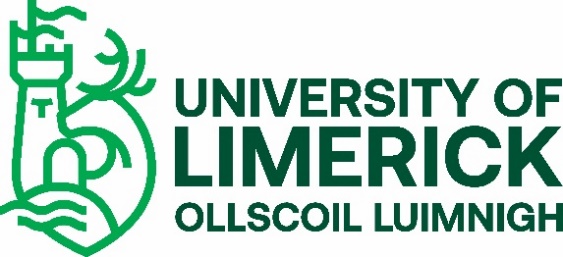 University of Limerick - IrelandKooperative Ausbildungslebenslauf<First name> <surname>XXX Medow Row, Annacotty,Limerick, IrelandGeburtsdatum : 4 Janvier 1995 Skype: mary.ryan16							AUSBILDUNG[For example 2015-2019, Hochschulabschluß in Geisteswissenschaften (Bachelor of Arts), Deutsch als Hauptfach, University of Limerick, Ireland.]Notendurchschnitt (GPA/QCA): 3.4 / 4[For example: 2015, Leaving Certificate (Abitur), St Joseph Secondary School, Limerick, Ireland.]Points/noten: 450 / 600ARBEITSERFAHRUNGYear 1 – HerbstGradYear 1 - FrühlingGradYear 2 - HerbstGradYear 2 - FrühlingGradYear 3 - HerbstGradYear 3 - FrühlingGradInternationales PraktikumJanuar – August 2017Datum (vom - bis)FirmaBerufsbezeichnung und VerantwortungenJanuar-August 2014Juni - August 2013Firmenname, Ort,  Land Firmenname, Ort,  Land Stellenbezeichnung (z. B. Kellnerin, Sachbearbeitein..)Entwickelte…Verantwortlich für…Unterstützte……Stellenbezeichnung (z. B. Kellnerin, Sachbearbeitein..)Entwickelte…Verantwortlich für…Unterstützte…Sprachen[List language and level (Advanced, Intermediate, Beginner, Fluent)]e.g. Deutsch: gute Kenntnisse, Franzözisch:  Grundkenntnisse, etc. Technische Fähigkeiten und Kompetenzen [Give evidence – outline how you have gained those skills]Teamwork und Kommunikation-sfähigkeiten [Give evidence – outline how you have gained those skillsGive examples of projects you have been working on.]Initiative[Give evidence – give one concrete example from working, personal or college life where you used your initiative, e.g. if you decided to learn a new language yourself, if you joined a club yourself, if you organised a charity initiative, etc.]HobbysBerufsziel[Tailored, realistic but all the same keep it broad in order to attract different type of employers. Tell us what is your goal]